Dates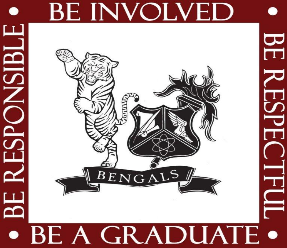 April 17-21, 2023HHS Health Class Weekly Lesson Plans: Human Sexuality Unit Week 2Periods 1,2, 5-7HHS Health Class Weekly Lesson Plans: Human Sexuality Unit Week 2Periods 1,2, 5-7Reading Goal for the Week: How to read and understand information.Writing Goal for the Week: Writing information to convey a message. Math Goal for the Week: Using statistics to convey a message. Reading Goal for the Week: How to read and understand information.Writing Goal for the Week: Writing information to convey a message. Math Goal for the Week: Using statistics to convey a message. Reading Goal for the Week: How to read and understand information.Writing Goal for the Week: Writing information to convey a message. Math Goal for the Week: Using statistics to convey a message. Essential Standard (s) for the week:#1: Comprehend concepts related to health promotion and disease prevention to enhance personal health.Essential Standard (s) for the week:#1: Comprehend concepts related to health promotion and disease prevention to enhance personal health.Learning Target (s) for the week:Learn STI’s, and Pregnancy information.MondayComplete Ch. 21Learn facts about Pregnancy and Childbirth.Learn facts about Pregnancy and Childbirth.TuesdayDice Game, STI and STD’sRecognize the risk of pregnancy and STI’s of sexual activity and to understand the positive and negative effects that peer pressure can have on decision making.Recognize the risk of pregnancy and STI’s of sexual activity and to understand the positive and negative effects that peer pressure can have on decision making.WednesdaySTI FoldableCreate a Foldable with all the STI’s and information about symptoms and prevention, watch STI VideoCreate a Foldable with all the STI’s and information about symptoms and prevention, watch STI VideoThursdayPregnancy notesTake notes on Fertilization, pregnancy and childbirth. Take notes on Fertilization, pregnancy and childbirth. FridayHow much does a baby cost activityStudents calculate the cost of having and raising a child. Students calculate the cost of having and raising a child. Notes/Reminders: Remember to turn in assignments on teams. Notes/Reminders: Remember to turn in assignments on teams. Notes/Reminders: Remember to turn in assignments on teams. 